Nombre ___________________ CURSO  6ºB                LENGUA     FICHAS U(7-8-9-10)TRUCO: primero señala en cada actividad lo que tienes que hacer.Forma adjetivos añadiendo sufijos a estas palabras:persona  ►		• ruido	►   	negocio  ►		• amigo	►   	angustia ►		• adjetivo   ►   	amistad  ►		• control	►   	Escribe dos palabras tabú y los eufemismos correspondientes.__________________________________________________________________________________________________________________________________________________________________________Copia las abreviaturas destacadas y escribe a qué palabras corresponden.Sr. Robles RuizAvda. del Álamo n.º 2, 8.º dcha.C. P. 09192 (Burgos)Piensa y escribe alguna abreviatura que conozcas y anota su significado.____________________________________________________________________________________________________________________________________________________________Rodea los adverbios de estas oraciones y subraya a qué palabras modifican.Completa estas oraciones con conjunciones y escribe de qué tipo son.Esto tenía que pasar un día	otro.	►   	La bandera de Japón es blanca	roja.   ►   	Esto no es azúcar,	sal.                          ►   	Escribe la función (CD o CI) de las palabras destacadas en cada oración.Juan me invitó al cine.        ►		• Pela las patatas y no las cuezas.   ►   	Me han dado estos libros.   ►		• Ayer vi a mis primos.	►   	Le dieron una sorpresa.      ►		• Mi padre nos hizo la cena.	►   	Completa estas reglas ortográficas y escribe ejemplos.Escribe palabras de la misma familia que estas:¿Es el soneto un poema estrófico? ¿Por qué? ¿Qué tipo de estrofas lo forman?A) ______________________________________________________________________________B)  Porque ___________________________________________________________________________       _________________________________________________________________________________C)      ____________________________________________________________________________Haz un esquema para preparar un texto argumentativo sobre uno de estos temas.La programación televisiva.	El aprendizaje de idiomas.Tesis elegida	►  	 Argumentos   ►  	_____________________________________________________________________________________________________________________________________________________________Cuenta la historia (TRUCO: utiliza palabras como primero, luego, después, a continuación, por último,…)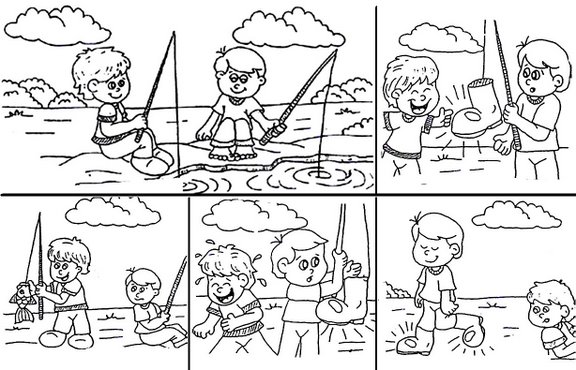             Título  _______________________________________________________________________________________________________________________________________________________________________________________________________________________________________________________________________________________________________________________________________________________________________________________________________________________________________________________________________________________________________________________________________________________________________________________________________________________________HUMOPRÓXIMOBRILLAR